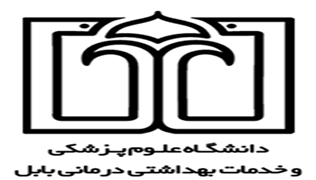 دانشکده پیراپزشکی گروه هوشبری و اتاق عملدفترچه کارآموزي 2رشته هوشبري مقطع کارشناسی ناپیوسته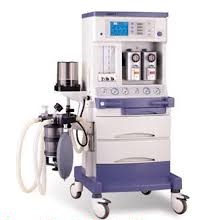 اتاق عمل بیمارستان آموزشی، درمانی  دانشگاه علوم پزشکی  بابلاطلاعات دانشجو:نام و نام خانوادگی:			شماره دانشجویی:سال ورود:				نیمسال تحصیلی:تاریخ شروع دوره:			تاریخ اتمام دوره:بیمارستان محل کارآموزی :شهید یحیی نژاد              شهید بهشتی             کودکان امیرکلا               آیت ا... روحانی مقدمهدانشجوي گرامي دفترچه حاضر تحت عنوان Logbook (LB ) دوره کارآموزی 3 هوشبری به منظور ثبت کليه فعاليتهايآموزشي _ بالینی شما در طول دوره طراحي شده است. اطلاعات موجود در LBجهت ارزشيابي پایان دوره و حضور و غياب مورد استفاده قرار ميگيرد. لذا در تکميل آن حداکثر دقت خود را مبذول فرمائيد و در پایان دوره کارآموزی آن را تحویل مربی / استاد مربوطه دهید.هدف کلی:در این دوره دانشجو با بکارگیري اصول صحیح و تجارب عملی در کارآموزیهاي عرصه ارتوپدی، اعصاب و گوارش و غدد ، زنان، چشم و ENT و ....... همچنین بکارگیري مهارتهاي تئوري تخصصی و تطابق آنها با موازین و مقررات و تکنیکهاي اختصاصی این فرصت را بدست می آورد تا با تمرین مکرر، تحت نظارت مربی /استاد معایب عملکردي را رفع نموده و تسلط کافی در انجام مهارتها را بدست آورد. پایش عملکرد دانشجویان در فرآیندآموزش یکی از ارکان اصلی جهت ارتقاء کیفیت می باشد و هدف LB علاوه بر ارائه مطالبی به عنوان راهنماي کارآموزی، ابزاري جهت ارزشیابی آموخته های دانشجو و ارزیابی برنامه آموزشی دانشکده نیز می باشد. اهداف رفتاریفراگیر باید قادر باشد:آماده سازي بیمار، وسایل، تجهیزات و داروهاي بیهوشی، با توجه به روش بیهوشی انتخابی، را با نظر متخصص بیهوشی انجام دهد.ارگانهاي حیاتی و صحنه عمل را پایش نماید.تدابیر و تمهیدات لازم در بیهوشی بیماران مبتلا به بیماریهاي همراه ( برطبق مطالب آموخته شده در دروس نظري) را بیان نماید.عوارض احتمالی ناشی از وجود بیماریهاي همراه را پایش نموده و به درستی به متخصص بیهوشی گزارش نماید.اصول کلی بیهوشی و مراقبت از بیمار در جراحی کودکان و نوزادان را شرح دهد و در مراقبت از بیمار مشارکت نماید.در آماده سازي سیستم هاي بیهوشی، وسایل و تجهیزات مورد نیاز براي دستیابی به راه هوایی و انجام بیهوشی در کودکان و نوزادان مشارکت نماید.عوارض هوشبري در کودکان را توضیح دهد.در رگ گیري وریدهاي محیطی در کودکان و نوزادان مشارکت نماید.اصول کلی بیهوشی و مراقبت از بیماران در اعمال جراحی زنان و مامایی را شرح دهد.مراقبت از بیمار در مراحل مختلف بیهوشی و یا اعمال جراحی مامایی و زنان را انجام دهد.وسایل مورد نیاز جهت انجام احیاي نوزاد را فراهم و در عملیات مشارکت نماید.در آماده سازي بیمار براي استقرارهاي مختلف و انجام اقدامات پیشگیري از ایجاد عارضه مشارکت نماید.اصول کلی بیهوشی در مراقبت از بیماران سالمند را شرح دهد.تدابیر و تمهیدات لازم در مراقبت از بیماران سالمند تحت بیهوشی عمومی و بی حسی ناحیه اي و ... را بیان نموده، انجام دهد.وسایل، امکانات، تجهیزات و داروهاي مورد نیاز در احیاي قلبی، ریوي، مغزي را بیان نموده، در آماده سازي و کنترل روزانه ترالی اورژانس مشارکت نماید.انواع روشهاي انتقال خون و مایع درمانی، اصول مراقبتی و عوارض آنها را شرح دهد.انواع فرآورده هاي تزریقی، محصولات خونی و جانشین شونده هاي خون، کاربرد و نکات قابل توجه در استفاده از آنها را شرح داده، در استفاده از آنها مشارکت نماید.نکات قابل توجهکلیه تجربیات عملی و علمی خود را در لاگ بوك ثبت نموده و یا پیوست کنید و به تایید     مربی/ استاد مربوطه برسانید.تکمیل لاگ بوك از شروع دوره کارآموزي الزامی است.لاگ بوك را در تمامی اوقات به همراه داشته باشید تا در موقع لزوم نسبت به ثبت اطلاعات در آن اقدام شود، به این ترتیب از ثبت اطلاعات از طریق رجوع به حافظه که با خطا توأم می باشد پیشگیري خواهد شد.بهتر است در پایان هر فعالیت زمان کوتاهی در همان محل انجام فعالیت به تکمیل تخصیص داده شود تا اطلاعات مورد نیاز به سهولت در دسترس باشد.گروه آموزشی مجاز است در هر زمان که تشخیص دهد لاگ بوك را جهت بررسی یا نسخه برداري در اختیار بگیرد.قبل از اتمام دوره با توجه به اهداف کلی و اختصاصی تعیین شده از سوي گروه در صورت عدم یادگیري یک مهارت، موضوع به اطلاع مربی / استاد مربوط رسانده شود.مسئولیت حفظ و نگهداری دفترچه به عهده دانشجو است. در صورت مفقود شدن، اطلاعات قبلی شما از بین خواهد رفت بنابراین در حفظ آن کوشا باشید.مقررات دوره آموزشي كارآموزي رشته كارشناسي ناپيوسته هوشبریبراي آموزش باليني نيازمندي‌ها و مقرراتي طراحي شده است كه به دانشجويان كمك مي‌كند كه با مسائل مورد نياز در حرفه تطبيق يابند. اين نيازمندي‌ها به اختصار در زير اشاره شده است.دانشجوي بايد در نظر داشته باشد كه:قبل از حضور در محيط باليني واكسيناسيون هپاتيت خود را كامل نموده باشد.حضور به موقع داشته باشد.چنانچه نتواند به موقع در محل حاضر شود به مربي / استاد خود اطلاع دهد.دروس نظري مورد نياز برنامه را گذرانده باشد.در تمامی محل كارآموزيهای در نظر گرفته شده حضور یافته و دانش عملكردي در مورد وسائل و تجهيزات و تكنيك‌هايي كه در آن محل انجام مي‌شود كسب نمايد.قبل از اتمام دوره به اهداف مورد نياز دست يابد.ارزشيابي و رضايت بخشي خود را از پرسنل واحد كارآموزي و مربي / استاد كسب نمايد.در كليه ساعات كارآموزي و به ويژه هنگام كار با بيمار مسائل حرفه‌اي را رعايت نمايد.قادر باشد به طور مناسب با بيماران رابطه برقرار كند.قادر باشد با ساير دانشجويان و پرسنل ارتباط برقرار كرده و كار نمايد.بدون اجازه محل كارآموزي را ترك نكند.تلفن همراه نداشته باشد و در صورتي كه منتظر يك پيام فوري است مي‌تواند تلفن خود را در وضعيت silent قرار داده و براي صحبت از مربي / استاد اجازه گرفته و ترجيحا در خارج از محيط اتاق عمل صحبت كوتاه خود را انجام داده و سريعا به اتاق عمل بازگردد.ناخن‌ها بايستي كوتاه و تميز باشد استفاده از ناخن مصنوعي و لاك ناخن ممنوع مي‌باشد.اتيكت خوانا داشته باشد.استفاده از مواد و وسائل آرايشي در اتاق عمل ممنوع مي‌باشد.موهاي صورت آقايان در صورت امكان كوتاه و در غير اينصورت كاملا پوشانده شود.استفاده از انگشتر، ساعت و دستبند و يا هر وسيله اي كه مانعي براي اسكراب دستها باشد ممنوع است. استفاده از گوشواره و زنجير گردن ،خال کوبی و ..... براي آقايان ممنوع است.بيمارستان و دانشكده جوابگوي گم شدن جواهرات و ساير وسايل دانشجو در اتاق عمل نمي‌باشد. جويدن آدامس در اتاق عمل مجاز نمي‌باشد.مصرف سيگار در اتاق عمل مجاز نمي‌باشد.چنانچه بيمارستان X-Ray badges در اختيار دانشجو قرار دهد بايد در كليه زمانها آن را به همراه داشته باشد.استفاده از هرگونه خوراكي يا نوشيدني در طول پروسيجر جراحي و در فيلد استريل ممنوع است.دانشجو موظف است در اتاق عمل و هر جايي كه امكان تماس با مايعات بدن بيماران وجود دارد( مانند  CSRو محل تميز كردن وسايل آلوده) از عينك محافظ استفاده كند.صرفنظر از تشخيص بيمار، كليه تجهيزات براي هر بيمار تميز و ضدعفوني شود.قبل و بعد از هر تماس با بيمار شستشوي دست كامل انجام شود.در كليه مواردي كه احتمال تماس با خون و مايعات بدن وجود دارد، دستكش يك بار مصرف پوشيده شود.در صورت تماس مستقيم با خون و مايعات به مربي /استاد خود اطلاع دهد و پروتكل موسسه را دنبال نمايد و مربي مربوطه يك فرم حادثه براي دانشجو تكميل نمايد.دانشجوي مبتلا به بيماري هاي واگيردار بايد تا زمان بهبودي از تماس با بيمار اجتناب كند.يك جفت كفش يا دمپايي سبك و كاملا راحت ( كه بتواند با آن ساعت ها بايستد) تهيه كند.همواره يك جفت جوراب اضافه، جهت مواردي كه جوراب با مايعات و خون و غيره خيس مي شود، به همراه داشته باشد.قادر باشد با موقعيت پراسترس سازگاري يافته و در آن كار نمايد.حتما هنگام حضور در كارآموزي صبحانه خورده باشد.نظر به اينكه ظاهر فرد در 20-15 ثانيه اول هر برخورد موجب شكلگيري تصور ذهني از فرد ميگردد داشتن ظاهر آراسته و در شان دانشجو ضروري است.زمان استراحت بر حسب شرايط كاري هر دانشجو متفاوت خواهد بود و منوط به اخذ مجوز ازمربی / استاد مربوطه است.دانشجو مي تواند ضمن حفظ اسرار بيمار، پرونده بيماران را مطالعه كند. نبايد به هيچ عنوان از پرونده بيمار كپي گرفته و يا آن را در اختيار افراد متفرقه قرار دهد.	الف) خیلی خوب: 1ب) خوب: 0.75ج) متوسط0.5د) ضعیف0.25ه) غیرقابل قبول 0جدول ارزشیابی عمومی جداول ارزشیابی تخصصیدر این دوره دانشجو تحت نظارت مستقیم استاد / مربی مربوطه نحوه آماده سازي بيمار و تجهيزات بیهوشی، مراقبت از بيماران مبتلا به بيماريهاي همراه، مراقبت از بيمار در جراحي كودكان و نوزادان و مراقبت از بيماران سالمند تحت بيهوشي عمومي و بيحسي ناحيه اي را فرا گرفته وبا انواع روشهاي انتقال خون و مايع درماني آشنا می گردد. جدول1 :ارزشیابی اصول وعملکرد بالینی دانشجو 1: مهارت دارد0.5 : نیاز به تمرین0: انجام نشدارزشیابی مهارت ها* الف) خیلی خوب: 4ب) خوب:3ج) متوسط2د) ضعیف1ثبت مهارتهای انجام شده نوع عمل جراحی	اینتوباسیون  (Nasal, Oral)  اکستوباسیون (Nasal, Oral)1.2.3.......جدول ارزیابی مهارت های ارائه کنفرانس جدول حضور وغیاببیمارستانهای آموزشی و درمانی دانشگاه علوم پزشکی بابلنحوه ارزشیابی: .‏نظرات و پیشنهادات دانشجو:1-2-3-4-5-                                                                       امضای دانشجو   مربی/ استاد محترم لطفا لاگ بوگ ها را  پس از اتمام دوره کارآموزی به گروه ارائه نمایید. موفق باشیدامضای مربی /استاد بالینیموارد                                        امتیاز10.750.50.2501حضور منظم و به موقع‏‏2رعایت یونیفرم و مقررات تعیین شده3برقراری ارتباط مناسب با تیم درمان ‏4برقراری ارتباط مناسب و صحیح با بیمار 5‏ مسئولیت پذیری وداشتن نگرش حرفهای     6انتقاد پذیری و عدم تکرار اشتباهات7انجام کارها با سرعت و دقت مناسب 8انجام کارها با حداقل وابستگی9رعایت اصول ایمنی حین کار جهت مراقبت از خود، بیمار و تجهیزات گران قیمت10صرفه جویی در کاربرد وسایلنمره نهایی (10نمره)نمره نهایی (10نمره)ردیفموارد مورد ارزیابی       امتیاز کسب شدهمهارت دارد (1)نیاز به تمرین (0.5)انجام نشد (0)ملاحظات1آماده سازي بيمار، وسایل و داروهای بیهوشی با توجه به روش بیهوشی انتخابی2پايش ارگانهاي حياتي و صحنه عمل3انجام تمهیدات لازم در بیهوشی بیماران مبتلا به بیماریهاي همراه4پایش عوارض احتمالی ناشی از وجود بیماریهاي همراه5مشارکت در مراقبت از بيمار در جراحي كودكان و نوزادان6مشارکت در آماده سازي وسایل و تجهیزات مورد نیاز براي دستیابی به راه هوایی در کودکان و نوزادان7مشارکت در آماده سازي سیستم هاي بیهوشی در کودکان و نوزادان8مشارکت در رگ گيري وريدهاي محيطي در كودكان و نوزادان9آشنایی با مراقبت از بيماران در اعمال جراحي زنان و مامائي10مشارکت در آماده سازی وسایل و امکانات احیا قلبی ریوی در نوزادان11مشارکت در عملیات احیا قلبی ریوی در نوزادان12مشارکت در آماده سازی بیمار در وضعیت های مختلف13حمایت از سر و گردن بیمار در حین جابجایی14مشارکت در انجام اقدامات پیشگیری از ایجاد عارضه15آشنایی با مراقبت از بيمار سالمند16انجام تمهیدات لازم در بیمار سالمند تحت بیهوشی عمومی17انجام تمهیدات لازم در بیمار سالمند تحت بی حسی ناحیه ای18مشارکت در آماده سازی و كنترل ترالي اورژانس19مشارکت در مایع درمانی بیمار و اصول مراقبتی 20مشارکت در استفاده ازانواع فراورده های خونينمره نهایی(20)ردیفنام مهارتخیلی خوبخوبمتوسطضعیف1آماده کردن وسایل بیهوشی2تهویه با ماسک3اینتوباسیون(ETT)4اینتوباسیون(LMA)5IV Line6NGT7Monitoring8مایع درمانی9ساکشن10اکستوباسیونامتیاز نهایی (40)امتیاز نهایی (40)ردیفمهارتارزیابیارزیابیتوضیحاتردیفمهارتبلهخیر1کنفرانس خود را در تاریخ تعیین شده ارائه می دهد.2به محتوای موضوع درس کاملاً مسلط است.3از روش های جلب مشارکت دانشجو مانند پرسش و پاسخ استفاده می کند.4به سؤالات مطرح شده از طرف دانشجویان و مربی به خوبی پاسخ می دهد.5بازخورد کافی از یادگیری مخاطبان با پاسخ دهی مناسب آنان به سؤالات دریافت می کند. ماهتاریختاریختاریختاریختاریختاریختاریختاریختاریختاریختاریختاریختاریختاریختاریخشهریور123456789101112131415شهریور161718192021222324252627282930مهر123456789101112131415مهر161718192021222324252627282930آبان123456789101112131415آبان161718192021222324252627282930آذر123456789101112131415آذر161718192021222324252627282930دی123456789101112131415دی161718192021222324252627282930دی161718192021222324252627282930نحوه ارزشیابینمرهنمره دانشجوجدول ارزشیابی عمومی10جدول ارزشیابی تخصصی60تکالیف20آزمون پایان دوره10نمره نهایی 100